Domov pro osoby se zdravotním postižením Horní Bříza, příspěvková organizaceU vrbky 486, 330 12 Horní Bříza IČO 00022578Zápis v Obchodním rejstříku u Krajského soudu v Plzni, oddíl Pr., vložka 653Název dodavatele: ZiosObjednávka 2024/115Objednáváme:Legíny Lea (110 ks —vel. S, M, L, XL, 2XL)Mikina Artic (50 ks —vel. M, L, XL, 2XL)Předpokládaná cena 67100 Kč s DPH.S objednávkou souhlasím:Příkazce operace Mgr. Radek Vyhnálek, MBA	Digitálně podepsal Mgr.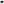 	Mgr. Radek	Radek Vyhnálek, MBAVyhnálek, MBA Datum: 12:579 2024.0326+01 '00'Správce rozpočtu Ing. Jana Vodičková Šejbová	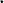 Ing. Jana Vodičková Šejbová Digitálně podepsal Ing. Jana Vodičková ŠejbováDatum: +01 '00'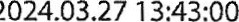 Objednávku vystavil: Markéta Vilímová	Markéta	Digitálně Markéta VilímovápodepsalV Horní Bříze: 26.3.2024	Vilímová	Datum: 12:42:31 2024.03.26+01'00'Telefon: +420 771 233 401	e-mail: uhrady@domovhb.czFakturační údaje:Domov pro osoby se zdravotním postižením Horní Bříza, příspěvková organizace U vrbky 486, 33012 Horní BřízaZápis v Obchodním rejstříku vedeném u Krajského soudu v Plzni, oddl pr., vložka 653, IČ: 00022578 Bankovní spojení : 14136371/0100Prosíme o zaslání potvrzené objednávky zpět. Dodavatel souhlasí se zveřejněním této objednávky v Registru smluv v plném rozsahu. Zveřejnění zajistí objednatel.Datum :	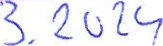 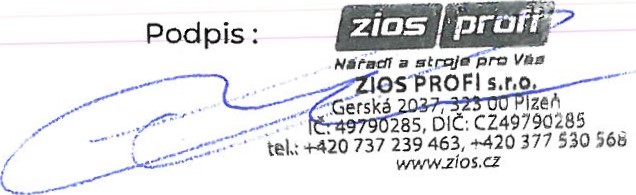 